I. ÖĞRENCİ/MEZUN TARAFINDAN DOLDURULACAKTIR (form doldurulduktan ve gerekli belgeler eklendikten  sonra Öğrenci İşleri Daire Başkanlığı’na teslim edilecektir) Adres; İTÜ Öğrenci İşleri Daire Başkanlığı Tel  :   (212) 365 78 00 (99 hat)Fax  :   (212) 285 66 58  www.sis.itu.edu.trTalep ettiğiniz belgenin dijital örneğini bu formu ve diğer istenen belgeleri de yükleyerek https://yardim.itu.edu.tr/ web adresinden yardım bileti oluşturarak talep edebilirsiniz.ÖĞRENCİ İŞLERİ DAİRE BAŞKANLIĞINA,İstanbul Teknik Üniversitesi’ndeki öğrenim görmüş olduğum dönemlerde disiplin cezası alıp almadığıma ilişkin belge hazırlanmasını istiyorum. Gereğini saygılarımla arz ederim.Adı Soyadı:Öğrenci Numarası:Kayıtlı/Mezun Olunan Bölüm/ Program                       :Kayıtlı/Mezun Olunan Fakülte :Cep Telefonu:E-posta:Açıklama (varsa belirtilmek istenen):Tarih:İmza:Başvuru formuna eklenecek belgeler:   1. Nüfus Cüzdanı (TC uyruklular için) / Pasaport (Yabancı Uyruklular için) fotokopisi2. Belge ücreti dekontu (yalnızca mezun olanlar öder)II. ÖĞRENCİ İŞLERİ DAİRE BAŞKANLIĞI ADI SOYADI, İMZA, TARİH (Öğrenci/mezun bilgileri kontrol edildi, Disiplin Belgesi hazırlandı ve teslim edildi) III. DİSİPLİN BELGESİNİ ALAN KİŞİ  ADI SOYADI, İMZA, TARİH (Disiplin Belgesi teslim alındı.)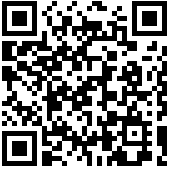 *Öğrenci İşleri Daire Başkanlığı 6698 sayılı Kişisel Verilerin Korunması Hakkında Kanun kapsamında kişisel verilerinizi, Kanunda belirtilen amaçlarla sınırlı olarak işlemektedir. Konuyla ilgili aydınlatma metnine karekodu veya aşağıdaki bağlantıyı kullanarak ulaşabilirsiniz.http://www.sis.itu.edu.tr/TR/KVKK/aydinlatma-metni.phpDİSİPLİN BELGESİ BAŞVURU FORMU